…../…/……..MANAVGAT MESLEK YÜKSEKOKULU MÜDÜRLÜĞÜNE       Yüksekokulunuzun ………………….…………………………………Programı ……………………….numaralı öğrencisiyim. 201../201.. Eğitim-Öğretim Yılı……………..Yarıyılı için katkı payını aşağıda açıkladığım nedenle zamanında yatıramadım.       Mağduriyetimin giderilmesi için gereğini arz ederim.Tel      :…………………Adres  :…………………                                                                                            Öğrencinin Adı-Soyadı………………………….                                                                                                          İmza                                                                                           ………………………….                                                                                                              Yatıramama Nedenim :……………………………………………………………………………………….……………………………………………………………………………………………….…………………………….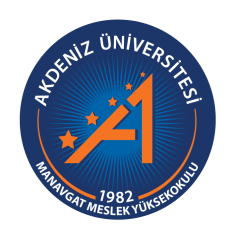 GECİKMELİ KATKI PAYI FORMU Standart Dosya Planı Kodu302-03-01